АДМИНИСТРАЦИЯ ГОРОДСКОГО ПОСЕЛЕНИЯ«ГОРОД БАЛЕЙ» ЗАБАЙКАЛЬСКОГО КРАЯПОСТАНОВЛЕНИЕ«14» марта  2018 год								    № 165г. БалейОб утверждении Административного регламента по предоставлению муниципальной услуги  «Выдача разрешений на автомобильные перевозки тяжеловесных грузов, крупногабаритных грузов по маршрутам, проходящим полностью или частично по дорогам местного значения в границах  городского поселения «Город Балей» В соответствии с Федеральным законом от 27 июля 2010 года № 210-ФЗ «Об организации и представлении государственных и муниципальных услуг», пунктом 20 части 1 статьи 14 Федерального закона от 06 октября 2003 года № 131-ФЗ «Об общих принципах организации местного самоуправления в Российской Федерации», статьей 8 Градостроительного кодекса Российской Федерации, постановлением администрации городского поселения «Горо0д Балей» от 07 ноября 2011 № 320 «О разработке и утверждении административных регламентов исполнения муниципальных функций и административных регламентов предоставления муниципальных услуг», руководствуясь статьей 27 Устава городского поселения «Город Балей»,  администрация городского поселения «Город Балей» постановляет:1. Утвердить прилагаемый административный регламент по предоставлению муниципальной услуги «Выдача разрешений на автомобильные перевозки тяжеловесных грузов, крупногабаритных грузов по маршрутам, проходящим полностью или частично по дорогам местного значения в границах  муниципального образования».2. Признать утратившим силу постановление администрации городского поселения «Город Балей» от  27.08.2012 г. за № 195 «Об утверждении  административного регламента по предоставлению  муниципальной услуги «Выдача разрешений на автомобильные перевозки тяжеловесных грузов, крупногабаритных грузов по маршрутам, проходящим полностью или частично по дорогам местного значения в границах городского поселения «Город Балей»»          3. Настоящее Постановление  разместить на официальном сайте городского поселения «Город Балей» в информационно-телекоммуникационной сети «Интернет».          4.Настоящее Постановление вступает в силу на следующий день после дня его официального обнародования.                           Глава городского поселения «Город Балей»                                       Л.Т. Заверуха      испл. Щербинина О.В.      согл.: юрисконсульт Баранова Н.С.                                                         АДМИНИСТРАТИВНЫЙ РЕГЛАМЕНТпо предоставлению муниципальной услуги  «Выдача разрешений на автомобильные перевозки тяжеловесных грузов, крупногабаритных грузов по маршрутам, проходящим полностью или частично по дорогам местного значения в границах  городского поселения «Город Балей»1.Общие положенияПредмет регулирования регламента  Административный регламент предоставления муниципальной услуги (далее - административный регламент) разработан в целях повышения качества, доступности и прозрачности предоставления муниципальной услуги по выдаче разрешений на автомобильные перевозки тяжеловесных грузов, крупногабаритных грузов по маршрутам, проходящим полностью или частично по дорогам местного значения в границах городского поселения «Город Балей» , создания необходимых условий для участников отношений, возникающих при предоставлении муниципальной услуги, определения сроков и последовательности действий (административных процедур) при осуществлении полномочий по предоставлению муниципальной услуги "Выдача разрешений на автомобильные перевозки тяжеловесных грузов, крупногабаритных грузов по маршрутам, проходящим полностью или частично по дорогам местного значения в границах городского поселения «город Балей»".1.2. Круг заявителей, имеющих право на получение муниципальной     услугиПравом на предоставление муниципальной услуги обладают физические, юридические лица и индивидуальные предприниматели, намеревающиеся осуществить перевозку крупногабаритных и тяжеловесных грузов по маршрутам, проходящим полностью или частично по дорогам местного значения  в границах муниципального образования.1.3. Требования к порядку информирования о предоставлении муниципальной услуги.1.3.1. Сведения о месте нахождения, графике работы, телефонах для справок и консультаций, справочных телефонах, официальном сайте, электронной   почтой;    1.3.2. Порядок получения информации заявителями: Информацию о правилах предоставления муниципальной услуги, а также о ходе её предоставления можно получить в:1) непосредственно в органе, предоставляющем услугу;- при личном обращении; - по письменным обращениям заявителей; 2) с использованием средств телефонной связи; 3) посредством электронной почты: adm-gorod-baley@yandex.ru;  4) через «Портал государственных и муниципальных услуг Забайкальского края» в информационно-телекоммуникационной сети «Интернет» http: // www.pgu.e-zab.ru (далее – Портал);5) посредством интернета: http://городбалей.рф/На официальном сайте в информационно-телекоммуникационной сети «Интернет» размещается следующая информация:место нахождения, график работы, номера справочных телефонов официального сайта в информационно-телекоммуникационной сети «Интернет» и электронной почты;извлечение из законодательных и иных нормативных правовых актов, содержащих нормы, регулирующие деятельность по предоставлению муниципальной услуги;текст настоящего регламента (полная версия на официальном сайте в информационно-телекоммуникационной сети «Интернет» и извлечения на информационном стенде);порядок предоставления муниципальной услуги в виде блок-схемы (приложение № 2 к настоящему регламенту);порядок досудебного (внесудебного) обжалования решений и действий (бездействия) органа местного самоуправления, а также его должностных лиц».1.3.3. Специалист, осуществляющий консультирование (посредством телефона или лично) по вопросам предоставления муниципальной услуги, должен корректно и внимательно относиться к заявителям, не унижая их чести и достоинства. Консультирование должно проводиться без больших пауз, лишних слов и эмоций. При консультировании по телефону специалист должен назвать свою фамилию, имя, отчество (при наличии), должность, а затем в вежливой форме четко и подробно проинформировать обратившегося по интересующим его вопросам: - о перечне документов, необходимых для предоставления муниципальной услуги; - о графике работы, справочных телефонах структурного подразделения, предоставляющего муниципальную услугу; - о входящем номере документов и т.д. Если специалист, к которому обратился заявитель, не может ответить на вопрос самостоятельно, либо подготовка ответа требует продолжительного времени, то он может предложить заявителю обратиться письменно, либо назначить другое удобное для заявителя время для получения информации. Продолжительность устного информирования каждого заявителя составляет не более 10 минут. 1.3.4. Информирование заявителей в письменной форме о порядке предоставления муниципальной услуги осуществляется при письменном обращении заявителя. При письменном обращении ответ направляется заявителю в течение 30 календарных дней со дня поступления запроса. При консультировании по письменным обращениям заявителю дается исчерпывающий ответ на поставленные вопросы, указываются фамилия, имя, отчество, должность и номер телефона исполнителя. 1.3.5. Требования к размещению и оформлению визуальной, текстовой и мультимедийной информации.Тексты информационных материалов печатаются удобным для чтения шрифтом, без исправлений, наиболее важные места подчеркиваются. В сети Интернет размещается информация, о местонахождении и графике работы Комитета, а также следующая информация: а) текст административного регламента; б) блок-схема и краткое описание порядка предоставления муниципальной услуги; в) перечень документов, необходимых для предоставления муниципальной услуги; г) образец формы заявления на выдачу разрешения на строительство, реконструкцию, капитальный ремонт пересечения автомобильной дороги местного значения с другими автомобильными дорогами и примыкания автомобильной дороги местного значения к другой автомобильной дороге. 2. Стандарт предоставления муниципальной услуги2.1. Наименование муниципальной услуги – Выдача разрешений на автомобильные перевозки тяжеловесных грузов, крупногабаритных грузов по маршрутам, проходящим полностью или частично по дорогам местного значения  в границах городского поселения «город Балей».2.2. Наименование органа и учреждения, предоставляющего муниципальную услугу: Администрация  городского поселение «Город Балей» (далее –Исполнитель)2.3. Результатом предоставления муниципальной услуги является:  - выдача разрешения на автомобильные перевозки тяжеловесных грузов, крупногабаритных грузов по маршрутам, проходящим полностью или частично по дорогам местного значения  в границах муниципального образования вне границ городских поселений;- мотивированный отказ в выдаче разрешения на автомобильные перевозки тяжеловесных грузов, крупногабаритных грузов по маршрутам, проходящим полностью или частично по дорогам местного значения  в границах муниципального образования вне границ городских поселений.2.4. Срок предоставления муниципальной услуги:- для перевозки крупногабаритных и тяжеловесных грузов категории 1 – 7 дней; - для перевозки крупногабаритных и тяжеловесных грузов категории 2 – 11 дней.	В случае необходимости согласования маршрута транспортного средства с ГИБДД – в течение 15 рабочих дней с даты регистрации заявления.2.5. Предоставление муниципальной услуги осуществляется в соответствии с: - Конституцией Российской Федерации;- Федеральным Законом от 06 октября 2003 г. № 131-ФЗ «Об общих принципах организации местного самоуправления в Российской Федерации»;     - Федеральным Законом от 08 ноября 2007 г. № 257-ФЗ «Об автомобильных дорогах и дорожной деятельности в Российской Федерации»; - Федеральным законом от 27 июля 2010 г. № 210-ФЗ «Об организации предоставления государственных и муниципальных услуг»; - Федеральным законом от 09 февраля 2009 г. №8-ФЗ «Об обеспечении доступа к информации о деятельности государственных органов и органов местного самоуправления»;- Градостроительным кодексом Российской Федерации; - Постановлением Правительства РФ от 07 июля 2011 № 553 «О порядке оформления и представления заявлений и иных документов, необходимых для предоставления государственных и (или) муниципальных услуг, в форме электронных документов»;- Постановлением Совета Министров – Правительства РФ от 23 октября 1993 г. №1090 «О правилах дорожного движения»;- Постановлением Правительства РФ от 25 августа 2012 г. №852 «Об утверждении Правил использования усиленной квалифицированной электронной подписи при обращении за получением государственных и муниципальных услуг и о внесении изменения в Правила разработки и утверждения административных регламентов предоставления государственных услуг»;- Постановлением Правительства РФ от 15 апреля 2011 г. №272 «Об утверждении Правил перевозок грузов автомобильным транспортом»;- Постановлением Правительства РФ от 24 октября 2011 № 860 «Об утверждении Правил взимания платы за предоставление информации о деятельности государственных органов и органов местного самоуправления»;-  Постановлением Правительства Российской Федерации от 24 октября 2011 № 861 «О федеральных государственных информационных системах, обеспечивающих предоставление в электронной форме государственных и муниципальных услуг (осуществление функций);- Постановлением Правительства РФ от 25 июня 2012 № 634 «О видах электронной подписи, использование которых допускается при обращении за получением государственных и муниципальных услуг»; - Постановлением Правительства РФ от 16 ноября 2009 г. N 934 "О возмещении вреда, причиняемого транспортными средствами, осуществляющими перевозки тяжеловесных грузов по автомобильным дорогам Российской Федерации";- Приказом Минтранса РФ от 12 августа 2011 г. №211 «Об утверждении Порядка осуществления временных ограничений или прекращения движения транспортных средств по автомобильным дорогам федерального значения и частным автомобильным дорогам»;- Приказом Минтранса РФ от 24 июля 2012 г. №258 «Об утверждении Порядка выдачи специального разрешения на движение по автомобильным дорогам транспортного средства, осуществляющего перевозки тяжеловесных и (или) крупногабаритных грузов»;- Уставом городского поселения «Город Балей».	2.6. Перечень документов, необходимых для предоставления муниципальной услуги:- заявление перевозчика груза на получение разрешения для перевозки крупногабаритного и (или) тяжеловесного груза по форме согласно приложению № 4 к Инструкции по перевозке крупногабаритных и тяжеловесных грузов автомобильным транспортом по дорогам Российской Федерации, утвержденной Минтрансом РФ 27.05.1996;- документ, удостоверяющий личность заявителя, являющегося физическим лицом, либо личность представителя физического или юридического лица;- копия свидетельства о государственной регистрации юридического лица (для юридических лиц)  либо  копия свидетельства о государственной регистрации физического лица в качестве индивидуального предпринимателя (для индивидуальных предпринимателей) или выписка из государственного реестра о юридическом лице (индивидуальном предпринимателе), являющемся заявителем;- документы, подтверждающие полномочия представителя, в случае подачи заявления представителем перевозчика;- платежное поручение или квитанция об уплате государственной пошлины за выдачу специального разрешения на движение по автомобильной дороге транспортного средства, осуществляющего перевозки (за исключением транспортного средства, осуществляющего международные автомобильные перевозки) тяжеловесных и (или) крупногабаритных грузов;- копия документов транспортного средства (паспорт транспортного средства или свидетельство о регистрации транспортного средства), с использованием которого планируется перевозка тяжеловесных и (или) крупногабаритных грузов;- сведения о технических требованиях к перевозке заявленного груза в транспортном положении; - схема транспортного средства (автопоезда), с использованием которого планируется перевозка тяжеловесных и (или) крупногабаритных грузов, с изображением размещения такого груза (Приложение 2). На схеме транспортного средства изображается транспортное средство, планируемое к участию в перевозке, количество осей и колес на нем, взаимное расположение осей и колес, распределение нагрузки по осям и в случае неравномерного распределения нагрузки по длине оси - распределение на отдельные колеса;- схема автопоезда с изображением на ней всех участвующих в перевозке транспортных средств, количества осей и колес на них, взаимного расположения колес и осей, распределения нагрузки по осям и на отдельные колеса с учетом возможного неравномерного распределения нагрузки по длине оси (данный пункт действует для перевозки крупногабаритных и тяжеловесных грузов категории 2);- копия свидетельства о государственной регистрации транспортного средства,  предполагаемого для перевозки  крупногабаритного и тяжеловесного груза.Сведения, приведенные в заявлении, заверяются подписью руководителя или его заместителя и печатью организации или подписью физического лица, намеревающегося осуществить перевозку. Документы предоставляются только на русском языке.2.7. Исчерпывающий перечень документов, необходимых для предоставления муниципальной услуги, полученных посредством межведомственного взаимодействия. При предоставлении муниципальной услуги данным документом является:	- копия свидетельства о государственной регистрации юридического лица (для юридических лиц)  либо  копия свидетельства о государственной регистрации физического лица в качестве индивидуального предпринимателя (для индивидуальных предпринимателей) или выписка из государственного реестра о юридическом лице (индивидуальном предпринимателе), являющемся заявителем. 2.8. Исчерпывающий перечень оснований для отказа в приеме документов, необходимых для предоставления услуги.Отказ в приеме документов не допускается.2.9. Исчерпывающий перечень оснований для отказа в предоставления услуги.Основанием  для отказа в предоставлении муниципальной услуги  является:- непредставление документов, указанных в пункте 2.6. настоящего административного регламента;	- маршрут транспортного средства, осуществляющего перевозки опасных, тяжеловесных и (или) крупногабаритных грузов, предложенный заявителем, не соответствует маршруту, утвержденному в установленном порядке, или перевозка такого груза не представляется возможной с учетом интенсивности движения, технического состояния автомобильных дорог местного значения;	- перевозимый тяжеловесный и (или) крупногабаритный груз не соответствует требованиям, установленным правовыми актами Российской Федерации, в том числе требованиям безопасности движения транспортных средств;	- отказ владельца или уполномоченного органа в согласовании маршрута;	- наличие в документах, предоставленных заявителем, недостаточной, недостоверной или искаженной информации;- отсутствие технической возможности проезда по маршруту, предлагаемому заявителем.- наличие случаев, предусмотренных статьей 11 Федерального закона от 02.05.2006 №59-ФЗ «О порядке рассмотрения обращений граждан Российской Федерации.2.10. Предоставление муниципальной услуги осуществляется на бесплатной основе.2.11.Заявление и иные документы для получения разрешения подаются непосредственно Исполнителю, лично, по почте либо в электронном виде. Для получения муниципальной услуги в электронном виде заявителям предоставляется возможность направить заявление с использованием государственной информационной системе «Портал государственных и муниципальных услуг Забайкальского края» в информационно-телекоммуникационной сети «Интернет» http: // www.pgu.e-zab.ru. Уведомление заявителя о принятом к рассмотрению заявлении, а также о необходимости представления необходимых к нему документов осуществляется не позднее одного рабочего дня, следующего за днем заполнения заявителем соответствующей интерактивной формы через Портал.Заявление рассматривается при предоставлении заявителем документов, указанных в пункте 2.6. настоящего Административного регламента, о чем уполномоченное должностное лицо уведомляет заявителя в электронном виде с использованием информационно-телекоммуникационных сетей общего пользования, в том числе информационно-телекоммуникационной сети «Интернет» (на сайте  http://городбалей.рф/) и на Портале.2.12. Прием Заявителей ведется в порядке живой очереди. Максимальный срок ожидания в очереди при подаче заявления на предоставление муниципальной услуги и при получении результата предоставления муниципальной услуги не должен превышать 15 минут.Регистрация заявления о предоставлении муниципальной услуги производится в день подачи заявления.2.13. Требования к помещениям, в которых предоставляется муниципальная услуга.2.13.1. Прием граждан осуществляется в специально выделенных для предоставления муниципальных услуг помещениях.Помещения содержат места для информирования, ожидания и приема граждан, оборудуются в соответствии с санитарными правилами и нормами, с соблюдением необходимых мер пожарной безопасности. У входа в каждое помещение размещается табличка с наименованием помещения (зал ожидания, приема/выдачи документов и т.д.).2.13.2. При имеющейся возможности около здания, где располагается Исполнитель, организуются парковочные места для автотранспорта. Доступ заявителей к парковочным местам является бесплатным.2.13.3. Центральный вход в здание оборудуется информационной табличкой (вывеской), содержащей информацию о наименовании, месте нахождения, режиме работы, телефонных номерах органа, предоставляющего услугу, и  обеспечивается наличием пандусов, расширенных проходов, позволяющих обеспечить беспрепятственный доступ инвалидов, в том числе инвалидов-колясочников.2.13.4. В помещениях для ожидания приема заявителям отводятся места, оборудованные столами и стульями, кресельными секциями. В местах ожидания имеются средства для оказания первой помощи и доступные места общего пользования. 2.13.5. Места информирования, предназначенные для ознакомления заявителей с информационными материалами, оборудуются:- информационными стендами, на которых размещается текстовая информация;- стульями и столами для оформления документов.К информационным стендам должна быть обеспечена возможность свободного доступа граждан.2.13.6. Помещения для приема заявителей оборудуются табличками с указанием номера кабинета и должности лица, осуществляющего прием, либо специалисты Комитета, осуществляющие прием заявителей, обеспечиваются настольными табличками или нагрудными бэйджами с указанием фамилии, имени, отчества и должности специалиста. Место для приема заявителей оборудуется стульями, столом для написания и размещения заявлений, других документов.2.14. Показатели доступности и качества муниципальной услугиПоказателями доступности и качества муниципальной услуги являются:- соблюдение сроков предоставления муниципальной услуги и условий ожидания приема;- полное информирование о муниципальной услуге;- обоснованность отказов в предоставлении муниципальной услуги;- получение муниципальной услуги в формах по выбору заявителя;- соответствие действий должностных лиц, участвующих в предоставлении муниципальной услуги, Административному регламенту в части описания в них административных действий, наличие профессиональных знаний и навыков;- ресурсное обеспечение исполнения Административного регламента;- отсутствие жалоб со стороны заявителей на нарушение требований стандарта предоставления муниципальной услуги. 2.15. Иные требования, в том числе учитывающие особенности предоставления муниципальной услуги в многофункциональных центрах предоставления государственных и муниципальных услуг и особенности предоставления муниципальной услуги в электронной форме2.15.1. Иные требования к предоставлению муниципальной услуги:обеспечение возможности получения заявителями информации о предоставляемой муниципальной услуге на официальном сайте Администрации муниципального образования и Портале;обеспечение возможности заполнения и подачи заявителями запроса и иных документов, необходимых для получения муниципальной услуги, в электронной форме;обеспечение возможности для заявителей осуществлять с использованием официального сайта Администрации муниципального образования и Портала государственных и муниципальных услуг в информационно-телекоммуникационной сети «Интернет» мониторинга хода предоставления муниципальной услуги.2.15.2. Взаимодействие Исполнителя с государственными органами, органами местного самоуправления и (или) подведомственными государственным органам и органам местного самоуправления организациями, участвующими в предоставлении государственных или муниципальных услуг, или органами, предоставляющими услуги, через многофункциональный центр предоставления государственных и муниципальных услуг без участия заявителя осуществляется в соответствии с нормативными правовыми актами и соглашениями о взаимодействии.2.16. Особенности предоставления муниципальной услуги в электронной форме.Предоставление муниципальной услуги в электронной форме осуществляется путем использования средств электронной связи.3. Состав, последовательность и сроки выполнения административных процедур, требования к порядку их выполнения3.1. Предоставление муниципальной услуги включает в себя следующие административные процедуры:- прием, регистрация и проверка документов для получения разрешения;- оформление и выдача разрешения; подготовка уведомления об отказе в выдаче разрешения или приеме заявления или об отказе в рассмотрении документов.Последовательность административных процедур предоставления муниципальной услуги представлена в блок-схеме, указанной в приложение 2 к настоящему Административному регламенту.3.2. Прием, регистрация и проверка документов Заявителя.3.2.1. Основанием для начала предоставления муниципальной услуги является обращение Заявителя к Исполнителю с заявлением, оформленного по форме, указанной в приложении № 1 к настоящему Административному регламенту, и документов, указанных в п. 2.6. Административного регламента.3.2.2. Заявление с приложенными документами регистрируется в журнале входящих документов ответственным исполнителем в течение одного рабочего дня с момента поступления.Ответственный исполнитель в день регистрации передает заявление и приложенные к нему документы на рассмотрение Главе городского поселения «город Балей», либо лицу, исполняющему его обязанности.Глава городского поселения «город Балей», лицо, исполняющее его обязанности, передает заявление на рассмотрение Начальнику отдела экономики, промышленности и управления имуществом (далее Начальник отдела), либо лицу, исполняющему его обязанности. Специалист Отдела, после получения документов от Начальника Отдела, проводит проверку представленных документов на предмет соответствия их установленным законодательством требованиям, а именно:- документы по комплектности соответствуют перечню документов, указанному в п. 2.6. настоящего Административного регламента;- тексты документов написаны разборчиво;- документы не имеют серьезных повреждений, наличие которых не позволяет однозначно истолковать их содержание;- документы не исполнены карандашом;- не истек срок действия представленного документа;- фамилии, имена, отчества (при наличии), адреса проживания написаны полностью.Уполномоченный орган при рассмотрении представленных документов в течение четырех рабочих дней со дня регистрации заявления проверяет:1) наличие полномочий на выдачу специального разрешения по заявленному маршруту;2) сведения, предоставленные в заявлении и документах, на соответствие технических характеристик транспортного средства и груза, а также технической возможности осуществления заявленной перевозки тяжеловесных и (или) крупногабаритных грузов;3) наличие допуска российского перевозчика к осуществлению международных автомобильных перевозок (в случае международных перевозок), а также информацию о государственной регистрации в качестве индивидуального предпринимателя или юридического лица (для российских перевозчиков) с использованием единой системы межведомственного электронного взаимодействия и подключаемых к ней региональных систем межведомственного электронного взаимодействия;4) соблюдение требований о перевозке делимого груза.3.2.3. При направлении заявления почтой заявитель в почтовое отправление должен вложить пакет документов, перечисленных в пункте 2.6. настоящего Административного регламента.3.2.4. При установлении фактов отсутствия необходимых документов, несоответствия предоставленных документов  Заявителю, сотрудник Отдела, ответственный за прием документов, уведомляет Заявителя о наличии препятствий для дальнейшего приема, объясняет Заявителю содержание выявленных недостатков в предоставленных документах и предлагает принять меры по их устранению.В случае если заявитель не устранил выявленные недостатки в документах и не предоставил их в течение 15 дней, Исполнитель готовит уведомление об отказе в выдаче разрешения или приеме заявления и направляет в адрес Заявителя данное уведомление с приложенным к нему пакетом документов Заявителя.3.3. Оформление и выдача разрешения; подготовка уведомления об отказе в выдаче разрешения или приеме заявления или об отказе в рассмотрении документов.3.3.1. При отсутствии препятствий для положительного решения вопроса о выдаче разрешения специалист:- заполняет бланк разрешения  и представляет его на подпись руководителю администрации муниципального образования. - готовит сопроводительное письмо с личной визой, визой руководителя администрации муниципального образования.Разрешение направляется заявителю с сопроводительным письмом заказной почтой. По желанию заявителя разрешение может быть вручено ему лично. В этом случае сопроводительное письмо не готовится, а выдача разрешения подтверждается личной подписью заявителя в журнале выдачи разрешений на перевозку крупногабаритных и/или тяжеловесных грузов по автомобильным дорогам общего пользования местного значения.3.3.2. Специальное разрешение выдается на одну поездку или на несколько поездок (не более десяти) транспортного средства по определенному маршруту с аналогичным грузом, имеющим одинаковую характеристику (наименование, габариты, масса). Специальное разрешение выдается на срок до трех месяцев.3.3.3. Заявления по экстренному пропуску тяжеловесных и (или) крупногабаритных грузов, направляемых для ликвидации последствий чрезвычайных ситуаций, рассматриваются уполномоченным органом в оперативном порядке в течение одного рабочего дня с возможностью предъявления копий платежных документов, подтверждающих оплату государственной пошлины за выдачу специального разрешения, платежей за возмещение вреда, причиняемого транспортными средствами, осуществляющими перевозки тяжеловесных грузов, автомобильным дорогам, после выдачи специального разрешения.3.3.4. Решение об отказе в выдаче разрешения, выдается или направляется заявителю не позднее, чем через три рабочих дня со дня принятия такого решения.4. Формы контроля за исполнением административного регламента4.1. Порядок осуществления текущего контроля.4.1.1. Текущий контроль за соблюдением последовательности действий, определенных административными процедурами по предоставлению муниципальной услуги, положений настоящего Административного регламента, нормативных правовых актов, определяющих порядок выполнения административных процедур, осуществляется Начальником отдела.4.1.2. По результатам проверок Начальник отдела дает указания по устранению выявленных нарушений и контролирует их исполнение.4.1.3. Периодичность осуществления текущего контроля устанавливается Начальником отдела.4.1.4. Проверки полноты и качества предоставления муниципальной функции осуществляются на основании распоряжений Администрации.Проверки могут быть плановыми и внеплановыми.При проверке рассматриваются все вопросы, связанные с предоставлением муниципальной услуги (комплексные проверки), либо отдельный вопрос, связанный с предоставлением муниципальной услуги (тематические проверки). Кроме того, основанием для проведения проверки является конкретное обращение Заявителя.4.2. Ответственность должностных лиц за решения и действия (бездействие), принимаемые (осуществляемые) в ходе предоставления муниципальной услуги4.2.1. Должностные лица Администрации несут ответственность в соответствии с законодательством Российской Федерации.5. Досудебный (внесудебный) порядок обжалованиярешений и действий (бездействия) Исполнителя, а такжеего должностных лиц, муниципальных служащих5.1. В соответствии со статьями 11.1, 11.2 Федерального закона № 210-ФЗ заявитель вправе обжаловать решение и (или) действие (бездействие) Исполнителя, а также специалистов Исполнителя, ответственных за осуществление административных процедур, связанных с предоставлением муниципальной услуги.5.2. Заявитель может обратиться с жалобой в том числе в следующих случаях:нарушение срока регистрации запроса заявителя о предоставлении муниципальной услуги;нарушение срока предоставления муниципальной услуги;требование у заявителя документов, не предусмотренных Административным регламентом, а также нормативными правовыми актами Российской Федерации, нормативными правовыми актами Забайкальского края, муниципальными правовыми актами муниципального образования для предоставления муниципальной услуги;отказ в приеме документов, представление которых предусмотрено нормативными правовыми актами Российской Федерации, нормативными правовыми актами Забайкальского края, муниципальными правовыми актами муниципального образования для предоставления муниципальной услуги, у заявителя;отказ в предоставлении муниципальной услуги, если основания отказа не предусмотрены федеральными законами и принятыми в соответствии с ними иными нормативными правовыми актами Российской Федерации, нормативными правовыми актами Забайкальского края, муниципальными правовыми актами муниципального образования;затребование с заявителя при предоставлении муниципальной услуги платы, не предусмотренной нормативными правовыми актами Российской Федерации, нормативными правовыми актами Забайкальского края, муниципальными правовыми актами муниципального образования;отказ Исполнителя, его должностного лица в исправлении допущенных опечаток и ошибок в выданных в результате предоставления муниципальной услуги документах либо нарушение установленного срока таких исправлений.5.3. Жалоба может быть направлена следующим органам и должностным лицам:руководителю Исполнителя;заместителю руководителя администрации городского поселения «город Балей», курирующему соответствующее направление деятельности;главе городского поселения «Город Балей» .5.4. Рассмотрение жалобы не может быть поручено лицу, чьи решения и (или) действия (бездействие) обжалуются.Жалоба на решения, принятые руководителем Исполнителя подаются в вышестоящий орган (при его наличии) либо в случае его отсутствия рассматриваются непосредственно руководителем Исполнителя.5.5. Должностное лицо, уполномоченное на рассмотрение жалобы, обязано:обеспечить объективное, всестороннее и своевременное рассмотрение жалобы, при желании заявителя – с участием заявителя или его представителя;по результатам рассмотрения жалобы принять меры, направленные на восстановление или защиту нарушенных прав, свобод и законных интересов заявителя, дать письменный ответ по существу поставленных в жалобе вопросов.5.6. Жалоба подается в письменной форме на бумажном носителе либо в электронном виде в форме электронного документа Исполнителю.5.7. Жалоба может быть направлена:по почте (в адрес руководителя Исполнителя) по адресу: 673450, Забайкальский край, Балейский район, г. Балей, ул. Советская, 24; в адрес заместителя руководителя администрации городского поселения «город Балей», курирующего соответствующее направление деятельности, по адресу: 673450, Забайкальский край, Балейский район, г. Балей, ул. Советская, 24;в адрес главы городского поселения «Город Балей» по адресу: 673450, Забайкальский край, Балейский район, г. Балей, ул. Советская, 24с использованием официального сайта Исполнителя:  http://городбалей.рф/; в информационно телекоммуникационной сети «Интернет»;с использованием государственной информационной системы «Портал государственных и муниципальных услуг Забайкальского края» в информационно-телекоммуникационной сети «Интернет» http: // www.pgu.e-zab.ru.;а также может быть принята при личном приеме заявителя.5.8. Жалоба должна содержать:наименование Исполнителя, фамилию, имя, отчество (последнее – при наличии) его должностного лица, либо муниципального служащего, решения и действия (бездействие) которых обжалуются;фамилию, имя, отчество (последнее – при наличии), сведения о месте жительства заявителя – физического лица либо наименование, сведения о месте нахождения заявителя – юридического лица, а также номер (номера) контактного телефона, адрес (адреса) электронной почты (при наличии) и почтовый адрес, по которым должен быть направлен ответ заявителю;сведения об обжалуемых решениях и действиях (бездействии) Исполнителя, его должностного лица, либо муниципального служащего;доводы, на основании которых заявитель не согласен с решением и действием (бездействием) Исполнителя, его должностного лица, либо муниципального служащего.Заявителем могут быть представлены документы (при наличии), подтверждающие доводы заявителя, либо их копии.5.9. Жалоба, поступившая Исполнителю, подлежит регистрации не позднее следующего рабочего дня со дня ее поступления.5.10. Жалоба, поступившая Исполнителю, подлежит рассмотрению должностным лицом, наделенным полномочиями по рассмотрению жалоб, в течение пятнадцати рабочих дней со дня ее регистрации, а в случае обжалования отказа Исполнителя в приеме документов у заявителя либо в исправлении допущенных опечаток и ошибок или в случае обжалования нарушения установленного срока таких исправлений – в течение пяти рабочих дней со дня ее регистрации.5.11. В случае установления в ходе или по результатам рассмотрения жалобы признаков состава административного правонарушения должностное лицо, наделенное полномочиями по рассмотрению жалоб, незамедлительно направляет имеющиеся материалы в органы прокуратуры.В случае установления в ходе или по результатам рассмотрения жалобы признаков преступления должностное лицо, наделенное полномочиями по рассмотрению жалоб, незамедлительно направляет имеющиеся материалы в органы следствия (дознания) в соответствии с правилами подследственности, установленной статьей 151 Уголовно-процессуального кодекса Российской Федерации, или в органы прокуратуры.5.12. Основания для приостановления рассмотрения жалобы отсутствуют.5.13. Результатом досудебного (внесудебного) обжалования является принятие необходимых мер и (или) применение установленных действующим законодательством мер ответственности к сотруднику, ответственному за действие (бездействие) и решение, принятое (осуществляемое) в ходе предоставления муниципальной услуги, и направление письменного ответа заявителю.5.14. По результатам рассмотрения жалобы Исполнитель принимает одно из следующих решений:удовлетворяет жалобу, в том числе в форме отмены принятого решения, исправления допущенных Исполнителем опечаток и ошибок в выданных в результате предоставления муниципальной услуги документах, возврата заявителю денежных средств, взимание которых не предусмотрено нормативными правовыми актами Российской Федерации, нормативными правовыми актами Забайкальского края, муниципальными правовыми актами муниципального образования, а также в иных формах;отказывает в удовлетворении жалобы.5.15. При удовлетворении жалобы уполномоченный на ее рассмотрение орган принимает исчерпывающие меры по устранению выявленных нарушений, в том числе по выдаче заявителю результата государственной услуги, не позднее пяти рабочих дней со дня принятия решения, если иное не установлено законодательством Российской Федерации.5.16. Уполномоченный на рассмотрение жалобы орган отказывает в удовлетворении жалобы в следующих случаях:наличие вступившего в законную силу решения суда, арбитражного суда по жалобе о том же предмете и по тем же основаниям;подача жалобы лицом, полномочия которого не подтверждены в порядке, установленном законодательством Российской Федерации;наличие решения по жалобе, принятого ранее в соответствии с требованиями законодательства в отношении того же заявителя и по тому же предмету жалобы.5.17. Уполномоченный на рассмотрение жалобы орган вправе оставить жалобу без ответа в следующих случаях:наличие в жалобе нецензурных либо оскорбительных выражений, угроз жизни, здоровью и имуществу должностного лица, а также членов его семьи;отсутствие возможности прочитать какую-либо часть текста жалобы, фамилию, имя, отчество (последнее - при наличии) и (или) почтовый адрес заявителя, указанные в жалобе.5.18. Не позднее дня, следующего за днем принятия решения, указанного в подпункте 5.14 Административного регламента, заявителю в письменной форме направляется мотивированный ответ о результатах рассмотрения жалобы.5.19. В ответе по результатам рассмотрения жалобы указываются:наименование уполномоченного органа, рассмотревшего жалобу (Исполнителя), должность, фамилия, имя, отчество (последнее - при наличии) его должностного лица, принявшего решение по жалобе;номер, дата, место принятия решения, включая сведения о должностном лице, решение или действие (бездействие) которого обжалуется;фамилия, имя, отчество (последнее - при наличии) или наименование заявителя;основания для принятия решения по жалобе;принятое по жалобе решение;в случае если жалоба признана обоснованной, – сроки устранения выявленных нарушений, в том числе срок предоставления результата государственной услуги;сведения о порядке обжалования принятого по жалобе решения.5.20. Ответ по результатам рассмотрения жалобы подписывается уполномоченным на рассмотрение жалобы должностным лицом Исполнителя.5.21. По желанию заявителя ответ по результатам рассмотрения жалобы может быть представлен не позднее дня, следующего за днем принятия решения, в форме электронного документа, подписанного электронной подписью уполномоченного на рассмотрение жалобы должностного лица и (или) уполномоченного на рассмотрение жалобы органа, вид которой установлен законодательством Российской Федерации.5.22. В случае если заявитель не удовлетворен решением, принятым в ходе рассмотрения жалобы, или непринятия по ней решения, то заявитель вправе обратиться с жалобой лицам, указанным в подпункте 5.3 Административного регламента.5.23. Заявитель имеет право по письменному заявлению, в том числе поданному в электронном виде, на получение исчерпывающей информации и документов, необходимых для обоснования и рассмотрения жалобы.5.24. Информация о порядке подачи и рассмотрения жалобы размещается на официальном сайте Исполнителя http://городбалей.рф/; в информационно-телекоммуникационной сети «Интернет»; в государственной информационной системе «Портал государственных и муниципальных услуг Забайкальского края» в информационно-телекоммуникационной сети «Интернет» http: // www.pgu.e-zab.ru, а также может быть сообщена заявителю специалистами Исполнителя при личном контакте с использованием почтовой, телефонной связи, посредством электронной почты.Реквизиты заявителя(наименование, адрес (местонахождение) - для юридических лиц, Ф.И.О., адрес места жительства - для индивидуальныхпредпринимателей и физических лиц)Исх. от ________________ N ___________поступило в __________________________дата ___________________ N ___________ЗАЯВЛЕНИЕна получение специального разрешения на движение по автомобильным дорогам транспортного средства, осуществляющего перевозки тяжеловесных и(или) крупногабаритных грузов
______________________________* Для российских владельцев транспортных средств.** В графе указывается полное наименование груза, основные характеристики, марка, модель, описание индивидуальной и транспортной тары (способ крепления).	БЛОК-СХЕМАпоследовательности действий при предоставлении муниципальной услуги по выдаче разрешений, предоставляющих право на перевозку крупногабаритных и (или) тяжеловесных грузов по дорогам местного значения в границах муниципального образования вне границ городских поселений	данетСХЕМАавтопоезда, участвующего в перевозке крупногабаритных и (или) тяжеловесных грузов 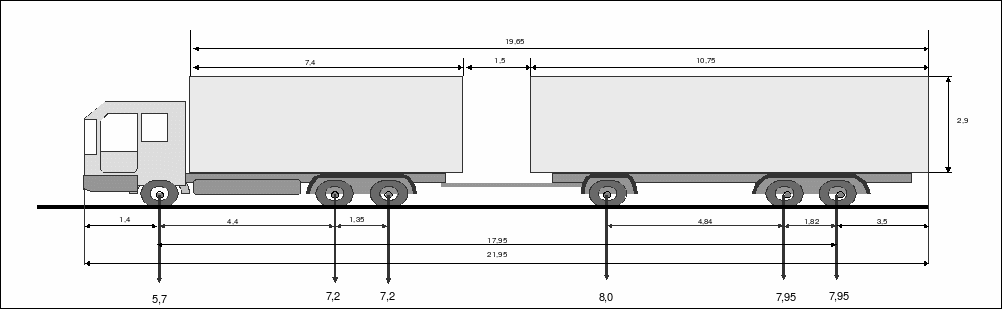 УТВЕРЖДЕНПостановлением администрациигородского поселения «Город Балей» от «14» марта  2018 г. № 165  Приложение №1к административному регламенту,утвержденному постановлением администрацииГородского поселения «Город Балей»от «14»марта 2018 г. № 165Наименование, адрес и телефон владельца транспортного средстваНаименование, адрес и телефон владельца транспортного средстваНаименование, адрес и телефон владельца транспортного средстваНаименование, адрес и телефон владельца транспортного средстваНаименование, адрес и телефон владельца транспортного средстваНаименование, адрес и телефон владельца транспортного средстваНаименование, адрес и телефон владельца транспортного средстваНаименование, адрес и телефон владельца транспортного средстваНаименование, адрес и телефон владельца транспортного средстваНаименование, адрес и телефон владельца транспортного средстваНаименование, адрес и телефон владельца транспортного средстваНаименование, адрес и телефон владельца транспортного средстваНаименование, адрес и телефон владельца транспортного средстваНаименование, адрес и телефон владельца транспортного средстваИНН, ОГРН / ОГРИП владельца транспортного средства*ИНН, ОГРН / ОГРИП владельца транспортного средства*ИНН, ОГРН / ОГРИП владельца транспортного средства*ИНН, ОГРН / ОГРИП владельца транспортного средства*Маршрут движенияМаршрут движенияМаршрут движенияМаршрут движенияМаршрут движенияМаршрут движенияМаршрут движенияМаршрут движенияМаршрут движенияМаршрут движенияМаршрут движенияМаршрут движенияМаршрут движенияМаршрут движенияВид перевозки (международная, межрегиональная, местная)Вид перевозки (международная, межрегиональная, местная)Вид перевозки (международная, межрегиональная, местная)Вид перевозки (международная, межрегиональная, местная)Вид перевозки (международная, межрегиональная, местная)Вид перевозки (международная, межрегиональная, местная)Вид перевозки (международная, межрегиональная, местная)Вид перевозки (международная, межрегиональная, местная)Вид перевозки (международная, межрегиональная, местная)Вид перевозки (международная, межрегиональная, местная)Вид перевозки (международная, межрегиональная, местная)Вид перевозки (международная, межрегиональная, местная)На срокНа срокНа срокНа срокссспопопоНа количество поездокНа количество поездокНа количество поездокНа количество поездокХарактеристика груза:Характеристика груза:Характеристика груза:Характеристика груза:ДелимыйДелимыйдадададададанетнетНаименование**Наименование**Наименование**Наименование**Наименование**Наименование**ГабаритыГабаритыГабаритыГабаритыГабаритыГабаритыМассаМассаТранспортное средство (автопоезд) (марка и модель транспортного средства (тягача, прицепа (полуприцепа)), государственный регистрационный знак транспортного средства (тягача, прицепа (полуприцепа))Транспортное средство (автопоезд) (марка и модель транспортного средства (тягача, прицепа (полуприцепа)), государственный регистрационный знак транспортного средства (тягача, прицепа (полуприцепа))Транспортное средство (автопоезд) (марка и модель транспортного средства (тягача, прицепа (полуприцепа)), государственный регистрационный знак транспортного средства (тягача, прицепа (полуприцепа))Транспортное средство (автопоезд) (марка и модель транспортного средства (тягача, прицепа (полуприцепа)), государственный регистрационный знак транспортного средства (тягача, прицепа (полуприцепа))Транспортное средство (автопоезд) (марка и модель транспортного средства (тягача, прицепа (полуприцепа)), государственный регистрационный знак транспортного средства (тягача, прицепа (полуприцепа))Транспортное средство (автопоезд) (марка и модель транспортного средства (тягача, прицепа (полуприцепа)), государственный регистрационный знак транспортного средства (тягача, прицепа (полуприцепа))Транспортное средство (автопоезд) (марка и модель транспортного средства (тягача, прицепа (полуприцепа)), государственный регистрационный знак транспортного средства (тягача, прицепа (полуприцепа))Транспортное средство (автопоезд) (марка и модель транспортного средства (тягача, прицепа (полуприцепа)), государственный регистрационный знак транспортного средства (тягача, прицепа (полуприцепа))Транспортное средство (автопоезд) (марка и модель транспортного средства (тягача, прицепа (полуприцепа)), государственный регистрационный знак транспортного средства (тягача, прицепа (полуприцепа))Транспортное средство (автопоезд) (марка и модель транспортного средства (тягача, прицепа (полуприцепа)), государственный регистрационный знак транспортного средства (тягача, прицепа (полуприцепа))Транспортное средство (автопоезд) (марка и модель транспортного средства (тягача, прицепа (полуприцепа)), государственный регистрационный знак транспортного средства (тягача, прицепа (полуприцепа))Транспортное средство (автопоезд) (марка и модель транспортного средства (тягача, прицепа (полуприцепа)), государственный регистрационный знак транспортного средства (тягача, прицепа (полуприцепа))Транспортное средство (автопоезд) (марка и модель транспортного средства (тягача, прицепа (полуприцепа)), государственный регистрационный знак транспортного средства (тягача, прицепа (полуприцепа))Транспортное средство (автопоезд) (марка и модель транспортного средства (тягача, прицепа (полуприцепа)), государственный регистрационный знак транспортного средства (тягача, прицепа (полуприцепа))Параметры транспортного средства (автопоезда)Параметры транспортного средства (автопоезда)Параметры транспортного средства (автопоезда)Параметры транспортного средства (автопоезда)Параметры транспортного средства (автопоезда)Параметры транспортного средства (автопоезда)Параметры транспортного средства (автопоезда)Параметры транспортного средства (автопоезда)Параметры транспортного средства (автопоезда)Параметры транспортного средства (автопоезда)Параметры транспортного средства (автопоезда)Параметры транспортного средства (автопоезда)Параметры транспортного средства (автопоезда)Параметры транспортного средства (автопоезда)Масса транспортного средства (автопоезда) без груза/с грузом (т)Масса транспортного средства (автопоезда) без груза/с грузом (т)Масса транспортного средства (автопоезда) без груза/с грузом (т)Масса тягача (т)Масса тягача (т)Масса тягача (т)Масса тягача (т)Масса тягача (т)Масса прицепа (полуприцепа) (т)Масса прицепа (полуприцепа) (т)Масса прицепа (полуприцепа) (т)Масса транспортного средства (автопоезда) без груза/с грузом (т)Масса транспортного средства (автопоезда) без груза/с грузом (т)Масса транспортного средства (автопоезда) без груза/с грузом (т)Расстояния между осямиРасстояния между осямиРасстояния между осямиНагрузки на оси (т)Нагрузки на оси (т)Нагрузки на оси (т)Габариты транспортного средства (автопоезда):Габариты транспортного средства (автопоезда):Габариты транспортного средства (автопоезда):Габариты транспортного средства (автопоезда):Габариты транспортного средства (автопоезда):Габариты транспортного средства (автопоезда):Габариты транспортного средства (автопоезда):Габариты транспортного средства (автопоезда):Габариты транспортного средства (автопоезда):Габариты транспортного средства (автопоезда):Габариты транспортного средства (автопоезда):Габариты транспортного средства (автопоезда):Габариты транспортного средства (автопоезда):Габариты транспортного средства (автопоезда):Длина(м)Ширина (м)Ширина (м)Высота (м)Высота (м)Минимальный радиус поворота с грузом (м)Минимальный радиус поворота с грузом (м)Минимальный радиус поворота с грузом (м)Минимальный радиус поворота с грузом (м)Минимальный радиус поворота с грузом (м)Минимальный радиус поворота с грузом (м)Минимальный радиус поворота с грузом (м)Минимальный радиус поворота с грузом (м)Минимальный радиус поворота с грузом (м)Необходимость автомобиля сопровождения (прикрытия)Необходимость автомобиля сопровождения (прикрытия)Необходимость автомобиля сопровождения (прикрытия)Необходимость автомобиля сопровождения (прикрытия)Необходимость автомобиля сопровождения (прикрытия)Предполагаемая максимальная скорость движения транспортного средства (автопоезда) (км/час)Предполагаемая максимальная скорость движения транспортного средства (автопоезда) (км/час)Предполагаемая максимальная скорость движения транспортного средства (автопоезда) (км/час)Предполагаемая максимальная скорость движения транспортного средства (автопоезда) (км/час)Предполагаемая максимальная скорость движения транспортного средства (автопоезда) (км/час)Предполагаемая максимальная скорость движения транспортного средства (автопоезда) (км/час)Предполагаемая максимальная скорость движения транспортного средства (автопоезда) (км/час)Предполагаемая максимальная скорость движения транспортного средства (автопоезда) (км/час)Банковские реквизитыБанковские реквизитыБанковские реквизитыБанковские реквизитыБанковские реквизитыБанковские реквизитыБанковские реквизитыБанковские реквизитыОплату гарантируемОплату гарантируемОплату гарантируемОплату гарантируемОплату гарантируемОплату гарантируемОплату гарантируемОплату гарантируемОплату гарантируемОплату гарантируемОплату гарантируемОплату гарантируемОплату гарантируемОплату гарантируем(должность)(должность)(подпись)(подпись)(подпись)(подпись)(подпись)(подпись)(подпись)(фамилия)(фамилия)(фамилия)(фамилия)(фамилия)Приложение №2к административному регламенту,утвержденному постановлением администрациигородского поселения «Город Балей»от «14»марта 2018 г. № 165Приложение №3к административному регламенту,утвержденному постановлением администрациигородского поселения «Город Балей»от «14»марта 2018 г. № 165